DDuties Act 2008Portfolio:Minister for FinanceAgency:Department of FinanceDuties Act 20082008/01114 Apr 2008s. 1 & 2: 14 Apr 2008 (see s. 2(a));Act other than s. 1, 2 & Sch. 3 Div. 2: 1 Jul 2008 (see s. 2(b));Sch. 3 Div. 2 repealed by 2008/030 s. 4Duties Legislation Amendment Act 2008 Pt. 2 Div. 22008/012 (as amended by 2008/030 s. 3; 2010/009 s. 5; 2013/005 s. 5)14 Apr 2008Pt. 2 Div. 2 Subdiv. 1: 1 Jul 2008 (see s. 2d));Pt. 2 Div. 2 Subdiv. 2: 1 Jul 2008 (see s. 2(b) and 2008/030 s. 3(2));Pt. 2 Div. 2 Subdiv. 3 deleted by 2013/005 s. 5Revenue Laws Amendment Act 2008 s. 4 & Pt. 72008/03027 Jun 2008s. 4: 27 Jun 2008 (see s. 2(2)(a));Pt. 7: 1 Jul 2008 (see s. 2(1)(c)(i))Revenue Laws Amendment Act (No. 2) 2008 s. 322008/03127 Jun 200828 Jun 2008 (see s. 2(b))Revenue Laws Amendment Act 2010 Pt. 2 (s. 3‑6) & Pt. 3 Div. 22010/00910 Jun 2010s. 5 & 6: 10 Mar 2010 (see s. 2(d));s. 3: 10 Jun 2010 (see s. 2(a));Pt. 3 Div. 2: 10 Jun 2010 (see s. 2(b)(i));s. 4: 11 Jun 2010 (see s. 2(c))Revenue Laws Amendment and Repeal Act 2010 Pt. 2 (s. 3‑16)2010/01725 Jun 2010s. 12: 1 Jul 2008 (see s. 2(c));s. 3, 13 & 16: 25 Jun 2010 (see s. 2(a));s. 4‑11, 14 & 15: 1 Mar 2011 (see s. 2(d) and Gazette 15 Feb 2011 p. 535)Duties Amendment Act 20112011/02711 Jul 2011s. 1 & 2: 11 Jul 2011 (see s. 2(a));Act other than s. 1 & 2: 1 Jul 2011 (see s. 2(b)(ii))Reprint 1 as at 12 Jul 2011 Reprint 1 as at 12 Jul 2011 Reprint 1 as at 12 Jul 2011 Reprint 1 as at 12 Jul 2011 Duties Amendment Act (No. 2) 20112011/03312 Sep 2011Pt. 2: 24 Dec 2010 (see s. 2(b));Pt. 1: 12 Sep 2011 (see s. 2(a));Pt. 3: 13 Sep 2011 (see s. 2(c))Inheritance (Family and Dependants Provision) Amendment Act 2011 s. 152011/04825 Oct 201116 Jan 2013 (see s. 2(b) and Gazette 15 Jan 2013 p. 79)Road Traffic Legislation Amendment Act 2012 Pt. 4 Div. 182012/00821 May 201227 Apr 2015 (see s. 2(d) and Gazette 17 Apr 2015 p. 1371)Revenue Laws Amendment Act 2012 Pt. 22012/0293 Sep 2012Heading to Pt. 2 & Pt. 2 Div. 1 & 2: 1 Dec 2011 (see s. 2(b));Pt. 2 Div. 3: 4 Sep 2012 (see s. 2(e))Revenue Laws Amendment Act (No. 2) 2012 Pt. 22012/0328 Oct 2012Pt. 2 other than s. 5, 6, 7, 12, 15, 18, 22 & 25: 1 Jul 2008 (see s. 2(b));s. 5, 6, 7, 12, 15, 18, 22 & 25: 9 Oct 2012 (see s. 2(e))Duties Legislation Amendment Act 2013 Pt. 2 Div. 2 & Pt. 32013/00529 Jun 2013Pt. 2 Div. 2: 29 Jun 2013 (see s. 2(1)(b) & (2));Pt. 3: will not come into operation (see s. 2(1)(c) & (2))Reprint 2 as at 9 Aug 2013 (other than 2012/008)Reprint 2 as at 9 Aug 2013 (other than 2012/008)Reprint 2 as at 9 Aug 2013 (other than 2012/008)Reprint 2 as at 9 Aug 2013 (other than 2012/008)Revenue Laws Amendment Act 2013 Pt. 2 Div. 12013/01024 Sep 201325 Sep 2013 (see s. 2(b))Electronic Conveyancing Act 2014 Pt. 62014/00224 Mar 20143 Jun 2014 (see s. 2(c) and Gazette 30 May 2014 p. 1679)Revenue Laws Amendment Act 2014 Pt. 22014/0152 Jul 20143 Jul 2014 (see s. 2(c)(i))Taxation Legislation Amendment Act 2015 Pt. 2 Div. 2 & Pt. 42015/00125 Feb 201526 Feb 2015 (see s. 2(d))Taxation Legislation Amendment Act (No. 2) 2015 Pt. 22015/0089 Mar 201510 Mar 2015 (see s. 2(b))Taxation Legislation Amendment Act (No. 3) 2015 Pt. 22015/01526 May 201527 May 2015 (see s. 2(c))Revenue Laws Amendment Act 2015 Pt. 2 Div. 22015/0272 Oct 20153 Oct 2015 (see s. 2(b))Reprint 3 as at 13 Nov 2015 Reprint 3 as at 13 Nov 2015 Reprint 3 as at 13 Nov 2015 Reprint 3 as at 13 Nov 2015 Local Government Legislation Amendment Act 2016 Pt. 3 Div. 122016/02621 Sep 201621 Jan 2017 (see s. 2(b) and Gazette 20 Jan 2017 p. 648)Aquatic Resources Management Act 2016 s. 3772016/05329 Nov 2016To be proclaimed (see s. 2(b))Duties Amendment (Additional Duty for Foreign Persons) Act 20182018/02417 Oct 2018s. 1 & 2: 17 Oct 2018 (see s. 2(a));Act other than s. 1 & 2: 1 Jan 2019 (see s. 2(b))Strata Titles Amendment Act 2018 Pt. 3 Div. 52018/03019 Nov 20181 May 2020 (see s. 2(b) and SL 2020/39 cl. 2)Community Titles Act 2018 Pt. 14 Div. 62018/03219 Nov 201830 Jun 2021 (see s. 2(b) and SL 2021/69 cl. 2)Revenue Laws Amendment Act 2019 Pt. 22019/01212 Jun 201913 Jun 2019 (see s. 2(b)(i))Duties Amendment Act 20222022/01627 May 2022Pt. 4: 13 Jun 2019 (see s. 2(c));Pt. 1: 27 May 2022 (see s. 2(a));Act other than Pt. 1, 3 & 4: 28 May 2022 (see s. 2(d));Pt. 3: 1 Jul 2022 (see s. 2(b))Family Court Amendment Act 2022 Pt. 42022/02831 Aug 2022Pt. 4 (other than Div. 3): 1 Sep 2022 (see s. 2(b));Pt. 4 Div. 3: 28 Sep 2022 (see s. 2(c) and SL 2022/159 cl. 2)Duties Amendment (Farm‑in Agreements) Act 20222022/0371 Nov 2022s. 1 & 2: 1 Nov 2022 (see s. 2(a));Act other than s. 1 & 2: 2 Nov 2022 (see s. 2(b))Land and Public Works Legislation Amendment Act 2023 Pt. 4 Div. 32023/00424 Mar 202310 Aug 2023 (see s. 2(b) and SL 2023/132 cl. 2)Workers Compensation and Injury Management Act 2023 Pt. 15 Div. 3 Subdiv. 202023/02124 Oct 20231 Jul 2024 (see s. 2(d) and SL 2024/34 cl. 2)Duties Amendment (Off‑the‑Plan Concession and Foreign Persons Exemptions) Act 20232023/02928 Nov 2023s. 1 & 2: 28 Nov 2023 (see s. 2(a));Act other than s. 1 & 2: 29 Nov 2023 (see s. 2(b))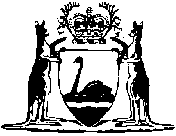 